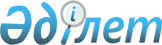 Об утверждении бюджета Кырымбетского сельского округа района имени Габита Мусрепова на 2021-2023 годыРешение маслихата района имени Габита Мусрепова Северо-Казахстанской области от 8 января 2021 года № 72-17. Зарегистрировано Департаментом юстиции Северо-Казахстанской области 13 января 2021 года № 6991
      Сноска. Вводится в действие с 01.01.2021 в соответствии с пунктом 4 настоящего решения.
      В соответствии со статьями 9-1, 75 Бюджетного кодекса Республики Казахстан от 4 декабря 2008 года, статьей 6 Закона Республики Казахстан от 23 января 2001 года "О местном государственном управлении и самоуправлении в Республике Казахстан", маслихат района имени Габита Мусрепова Северо-Казахстанской области РЕШИЛ:
      1. Утвердить бюджет Кырымбетского сельского округа района имени Габита Мусрепова на 2021-2023 годы согласно приложению к настоящему решению, в том числе на 2021 год в следующих объемах:
      1) доходы – 89 304,8 тысяч тенге:
      налоговые поступления – 1 000 тысяча тенге;
      неналоговые поступления – 0;
      поступления от продажи основного капитала – 0;
      поступления трансфертов – 88 304,8 тысяч тенге; 
      2) затраты – 89 488,7 тысяч тенге; 
      3) чистое бюджетное кредитование – 0:
      бюджетные кредиты – 0;
      погашение бюджетных кредитов – 0;
      4) сальдо по операциям с финансовыми активами – 0:
      приобретение финансовых активов – 0;
      поступления от продажи финансовых активов государства – 0;
      5) дефицит (профицит) бюджета – -183,9 тысяч тенге;
      6) финансирование дефицита (использование профицита) бюджета – 183,9 тысяч тенге:
      поступление займов – 0;
      погашение займов – 0;
      используемые остатки бюджетных средств – 183,9 тысяч тенге.
      Сноска. Пункт 1 в редакции решения маслихата района имени Габита Мусрепова Северо-Казахстанской области от 29.03.2021 № 3-11 (вводится в действие с 01.01.2021); от 06.12.2021 № 12-12 (вводится в действие с 01.01.2021).


      2. Установить, что доходы бюджета сельского округа на 2021 год формируются в соответствии с Бюджетным кодексом Республики Казахстан от 4 декабря 2008 года за счет следующих налоговых поступлений:
      1) индивидуального подоходного налога по доходам, подлежащим обложению самостоятельно физическими лицами, у которых на территории села расположено заявленное при постановке на регистрационный учет в органе государственных доходов:
      место нахождения - для индивидуального предпринимателя, частного нотариуса, частного судебного исполнителя, адвоката, профессионального медиатора;
      место жительства - для остальных физических лиц;
      2) налога на имущество физических лиц по объектам обложения данным налогом, находящимся на территории сельского округа;
      3) земельного налога на земли населенных пунктов с физических и юридических лиц по земельным участкам, находящимся на территории села;
      4) налога на транспортные средства:
      с физических лиц, место жительства которых находится на территории села;
      с юридических лиц, место нахождения которых, указываемое в их учредительных документах, располагается на территории села.
      3. Объем бюджетной субвенции, передаваемой из районного бюджета в бюджет сельского округа, составляет 10 669 тысяч тенге.
      4. Настоящее решение вводится в действие с 1 января 2021 года. Бюджет на 2021 год Кырымбетского сельского округа района имени Габита Мусрепова
      Сноска. Приложение 1 в редакции решения маслихата района имени Габита Мусрепова Северо-Казахстанской области от 29.03.2021 № 3-11 (вводится в действие с 01.01.2021); от 06.12.2021 № 12-12 (вводится в действие с 01.01.2021). Бюджет на 2022 год Кырымбетского сельского округа района имени Габита Мусрепова Бюджет на 2023 год Кырымбетского сельского округа района имени Габита Мусрепова
					© 2012. РГП на ПХВ «Институт законодательства и правовой информации Республики Казахстан» Министерства юстиции Республики Казахстан
				
      Председатель сессии маслихатарайона имени Габита МусреповаСеверо-Казахстанской области

И. Шаймерденов

      Секретарь маслихатарайона имени Габита МусреповаСеверо-Казахстанской области

Е. Адильбеков
Приложение 1 к решениюМаслихат района имениГабита Мусрепова Северо-Казахстанской областиот 8 января 2021 года№ 72-17
Категория
Класс
Подкласс
Наименование
Сумма (тысяч тенге)
1. Доходы
89 304,8
1
Налоговые поступления
1 000
04
Налоги на собственность
1 000
1
Налоги на имущество 
6
3
Земельный налог
75
4
Налог на транспортные средства 
919
2
Неналоговые поступления
0
3
Поступления от продажи основного капитала
0
4
Поступления трансфертов
88 304,8
02
Трансферты из вышестоящих органов государственного управления
88 304,8
3
Трансферты из районного (города областного значения) бюджета
88 304,8
Функциональная 
группа
Администратор 
бюджетных программ
Программа
Наименование
Сумма (тысяч
тенге)
2. Затраты
89 488,7
01
Государственные услуги общего характера
17 432,9
124
Аппарат акима города районного значения, села, поселка, сельского округа
17 432,9
001
Услуги по обеспечению деятельности акима города районного значения, села, поселка, сельского округа
 16 432,9
022
Капитальные расходы государственного органа
1 000
07
Жилищно-коммунальное хозяйство
28 467,9
124
Аппарат акима города районного значения, села, поселка, сельского округа
28 467,9
008
Освещение улиц в населенных пунктах
3 622,9
014
Организация водоснабжения населенных пунктов
24 845
12
Транспорт и коммуникации
43 587,9
124
Аппарат акима города районного значения, села, поселка, сельского округа
43 587,9
013
Обеспечение функционирования автомобильных дорог в городах районного значения, селах, поселках, сельских округах
43 587,9
3. Чистое бюджетное кредитование
0
Бюджетные кредиты
0
Погашение бюджетных кредитов
0
4. Сальдо по операциям с финансовыми активами
0
Приобретение финансовых активов
0
Поступления от продажи финансовых активов государства
0
5. Дефицит (профицит) бюджета
- 183,9
6. Финансирование дефицита (использование профицита) бюджета
183,9
Поступление займов
0
Погашение займов
0
Используемые остатки бюджетных средств
183,9
Категория
Класс
Подкласс
Наименование
Сумма (тысяч тенге
8
Используемые остатки бюджетных средств
183,9
01
Остатки бюджетных средств
183,9
1
Свободные остатки бюджетных средств
183,9Приложение 2 к решению
Категория
Класс
Подкласс
Наименование
Сумма (тысяч тенге)
1. Доходы
12 369
1
Налоговые поступления
1 000
04
Налоги на собственность
1 000
1
Налоги на имущество
6
3
Земельный налог
75
4
Налог на транспортные средства
919
2
Неналоговые поступления
0
3
Поступления от продажи основного капитала
0
4
Поступления трансфертов
11 369
02
Трансферты из вышестоящих органов государственного управления
11 369
3
Трансферты из районного (города областного значения) бюджета
11 369
Функциональная
группа
Администратор
бюджетных программ
Программа
Наименование
Сумма (тысяч
тенге)
2. Затраты
12 369
01
Государственные услуги общего характера
12 169
124
Аппарат акима города районного значения, села, поселка, сельского округа
12 169
001
Услуги по обеспечению деятельности акима города районного значения, села, поселка, сельского округа
12 169
07
Жилищно-коммунальное хозяйство
200
124
Аппарат акима города районного значения, села, поселка, сельского округа
200
008
Освещение улиц в населенных пунктах
200
3. Чистое бюджетное кредитование
0
Бюджетные кредиты
0
Погашение бюджетных кредитов
0
4. Сальдо по операциям с финансовыми активами
0
Приобретение финансовых активов
0
Поступления от продажи финансовых активов государства
0
5. Дефицит (профицит) бюджета
0
6. Финансирование дефицита (использование профицита) бюджета
0
Поступление займов
0
Погашение займов
0
Используемые остатки бюджетных средств
0Приложение 3 к решению
Категория
Класс
Подкласс
Наименование
Сумма (тысяч тенге)
1. Доходы
12 369
1
Налоговые поступления
1 000
04
Налоги на собственность
1 000
1
Налоги на имущество
6
3
Земельный налог
75
4
Налог на транспортные средства
919
2
Неналоговые поступления
0
3
Поступления от продажи основного капитала
0
4
Поступления трансфертов
11 369
02
Трансферты из вышестоящих органов государственного управления
11 369
3
Трансферты из районного (города областного значения) бюджета
11 369
Функциональная
группа
Администратор
бюджетных программ
Программа
Наименование
Сумма (тысяч
тенге)
2. Затраты
12 369
01
Государственные услуги общего характера
12 169
124
Аппарат акима города районного значения, села, поселка, сельского округа
12 169
001
Услуги по обеспечению деятельности акима города районного значения, села, поселка, сельского округа
12 169
07
Жилищно-коммунальное хозяйство
200
124
Аппарат акима города районного значения, села, поселка, сельского округа
200
008
Освещение улиц в населенных пунктах
200
3. Чистое бюджетное кредитование
0
Бюджетные кредиты
0
Погашение бюджетных кредитов
0
4. Сальдо по операциям с финансовыми активами
0
Приобретение финансовых активов
0
Поступления от продажи финансовых активов государства
0
5. Дефицит (профицит) бюджета
0
6. Финансирование дефицита (использование профицита) бюджета
0
Поступление займов
0
Погашение займов
0
Используемые остатки бюджетных средств
0